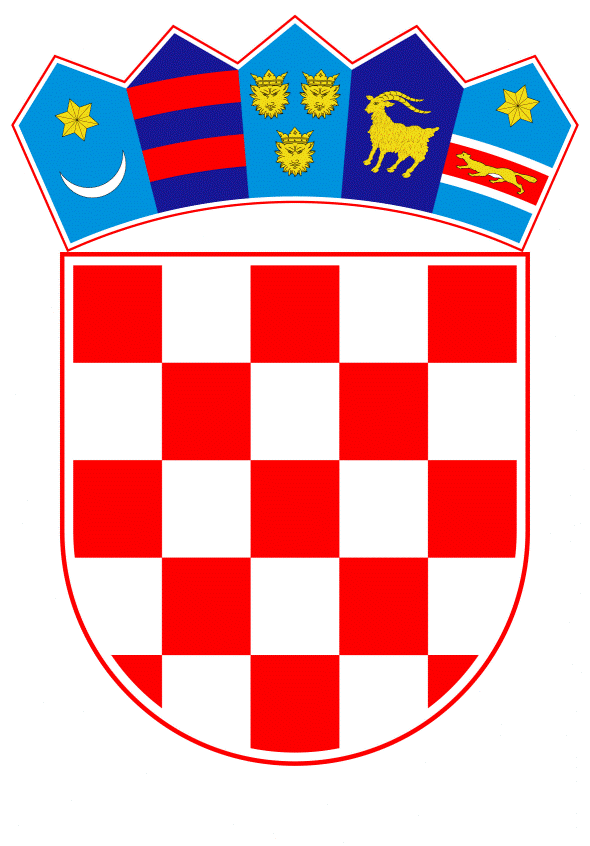 VLADA REPUBLIKE HRVATSKEZagreb, 21. rujna 2023.______________________________________________________________________________________________________________________________________________________________________________________________________________________________________________________Banski dvori | Trg Sv. Marka 2  | 10000 Zagreb | tel. 01 4569 222 | vlada.gov.hrREPUBLIKA HRVATSKAMINISTARSTVO FINANCIJANACRTPRIJEDLOG ZAKONA O IZMJENAMA I DOPUNI ZAKONA O PROVEDBI UREDBE (EU) 2017/2402 O UTVRĐIVANJU OPĆEG OKVIRA ZA SEKURITIZACIJU I O USPOSTAVI SPECIFIČNOG OKVIRA ZA JEDNOSTAVNU, TRANSPARENTNU I STANDARDIZIRANU SEKURITIZACIJU, S KONAČNIM PRIJEDLOGOM ZAKONA__________________________________________________________________Zagreb, rujan 2023.PRIJEDLOG ZAKONA O IZMJENAMA I DOPUNI ZAKONA O PROVEDBI UREDBE (EU) 2017/2402 O UTVRĐIVANJU OPĆEG OKVIRA ZA SEKURITIZACIJU I O USPOSTAVI SPECIFIČNOG OKVIRA ZA JEDNOSTAVNU, TRANSPARENTNU I STANDARDIZIRANU SEKURITIZACIJUI. USTAVNA OSNOVA ZA DONOŠENJE ZAKONAUstavna osnova za donošenje ovoga Zakona sadržana je u odredbi članka 2. stavka 4. podstavka 1. Ustava Republike Hrvatske („Narodne novine“, br. 85/10. - pročišćeni tekst i 5/14. - Odluka Ustavnog suda Republike Hrvatske).II. OCJENA STANJA I OSNOVNA PITANJA KOJA SE TREBAJU UREDITI ZAKONOM TE POSLJEDICE KOJE ĆE DONOŠENJEM ZAKONA PROISTEĆIZaključkom Vlade Republike Hrvatske, od 16. rujna 2021., o provedbi Nacionalnog plana zamjene hrvatske kune eurom je, između ostaloga, utvrđeno da će se zakoni iz II. skupine (prilog Zaključka), a koji sadrže manji broj odredbi vezanih za hrvatsku kunu, mijenjati tijekom 2022. i 2023. godine te po potrebi u razdoblju nakon toga. Prijedlogom zakona o izmjenama i dopuni Zakona o provedbi Uredbe (EU) 2017/2402 o utvrđivanju općeg okvira za sekuritizaciju i o uspostavi specifičnog okvira za jednostavnu, transparentnu i standardiziranu sekuritizaciju doprinosi se provedbi Nacionalnog plana zamjene hrvatske kune eurom.Predloženim izmjenama novčani iznosi prekršajnih sankcija u kunama usklađuju se s odredbama Zakona o uvođenju eura kao službene valute u Republici Hrvatskoj („Narodne novine“, br. 57/22. i 88/22. - ispravak) i iznosima u eurima propisanima Uredbom (EU) 2017/2402 Europskog parlamenta i Vijeća od 12. prosinca 2017. o utvrđivanju općeg okvira za sekuritizaciju i o uspostavi specifičnog okvira za jednostavnu, transparentnu i standardiziranu sekuritizaciju te o izmjeni direktiva 2009/65/EZ, 2009/138/EZ i 2011/61/EU te uredaba (EZ) br. 1060/2009 i (EU) br. 648/2012 (SL L 347, 28. 12. 2017.), kako je posljednji put izmijenjena Uredbom (EU) 2021/557 Europskog parlamenta i Vijeća od 31. ožujka 2021. o izmjeni Uredbe (EU) 2017/2402 o utvrđivanju općeg okvira za sekuritizaciju i o uspostavi specifičnog okvira za jednostavnu, transparentnu i standardiziranu sekuritizaciju radi potpore oporavku od krize uzrokovane bolešću COVID-19 (SL L 116, 6. 4. 2021.). III. OCJENA I IZVORI SREDSTAVA POTREBNIH ZA PROVEDBU ZAKONAZa provedbu ovoga Zakona nije potrebno osigurati sredstva u državnom proračunu Republike Hrvatske. IV. RAZLOZI ZA DONOŠENJE ZAKONA PO HITNOM POSTUPKUU skladu s člankom 204. Poslovnika Hrvatskoga sabora („Narodne novine“, br. 81/13., 113/16., 69/17., 29/18., 53/20., 119/20. - Odluka Ustavnog suda Republike Hrvatske, 123/20. i 86/23. - Odluka Ustavnoga suda Republike Hrvatske) predlaže se donošenje ovoga Zakona po hitnom postupku radi ažurne provedbe Nacionalnog plana zamjene hrvatske kune eurom, kako bi Republika Hrvatska, kao dio ekonomske i monetarne unije čija je valuta euro, s tim uskladila svoje zakonske i podzakonske propise.KONAČNI PRIJEDLOG ZAKONA O IZMJENAMA I DOPUNI ZAKONA O PROVEDBI UREDBE (EU) 2017/2402 O UTVRĐIVANJU OPĆEG OKVIRA ZA SEKURITIZACIJU I O USPOSTAVI SPECIFIČNOG OKVIRA ZA JEDNOSTAVNU, TRANSPARENTNU I STANDARDIZIRANU SEKURITIZACIJUČlanak 1.U Zakonu o provedbi Uredbe (EU) 2017/2402 o utvrđivanju općeg okvira za sekuritizaciju i o uspostavi specifičnog okvira za jednostavnu, transparentnu i standardiziranu sekuritizaciju („Narodne novine“, br. 63/20. i 126/21.), u članku 21. stavku 1. u uvodnoj rečenici riječi: „375.000,00 kuna“ zamjenjuju se riječima: „49.770,00 eura“.U stavku 3. riječi: „50.000,00 kuna do 37.200.000,00 kuna“ zamjenjuju se riječima: „6630,00 eura do 5.000.000,00 eura“.U stavku 4. riječi: „50.000,00 kuna“ zamjenjuju se riječima: „6630,00 eura“, a riječi: „37.200.000,00 kuna“ zamjenjuju se riječima: „5.000.000,00 eura“.Iza stavka 4. dodaje se stavak 5. koji glasi: „(5) Iznimno od stavka 4. ovoga članka, ako je počinitelj prekršaja fizička osoba, u slučaju da je prekršajem iz stavka 1. ovoga članka ostvarena korist, a iznos tako ostvarene koristi moguće je utvrditi, počinitelj prekršaja kaznit će se novčanom kaznom u iznosu dvostruko utvrđenog iznosa tako ostvarene koristi, ako je taj iznos veći od propisanog najvećeg iznosa novčane kazne iz stavka 4. ovoga članka.“.Članak 2.U članku 22. stavku 1. u uvodnoj rečenici riječi: „50.000,00 kuna“ zamjenjuju se riječima: „6630,00 eura“, a riječi „1.000.000,00 kuna“ zamjenjuju se riječima: „132.720,00 eura“.U stavku 3. riječi: „20.000,00 kuna do 200.000,00 kuna“ zamjenjuju se riječima: „2650,00 eura do 26.540,00 eura“.Stavci 4. i 5. mijenjaju se i glase:„(4) Za prekršaje iz stavka 1. ovoga članka, ako je počinitelj prekršaja fizička osoba, kaznit će se počinitelj prekršaja novčanom kaznom u iznosu koji ne može biti manji od 2650,00 eura ni veći od 26.540,00 eura.(5) Iznimno od stavka 4. ovoga članka, ako je počinitelj prekršaja fizička osoba, u slučaju da je prekršajem iz stavka 1. ovoga članka ostvarena korist, a iznos tako ostvarene koristi moguće je utvrditi, počinitelj prekršaja kaznit će se novčanom kaznom u iznosu dvostruko utvrđenog iznosa tako ostvarene koristi, ako je taj iznos veći od propisanog najvećeg iznosa novčane kazne iz stavka 4. ovoga članka.“.Završna odredbaČlanak 3.Ovaj Zakon stupa na snagu osmoga dana od dana objave u „Narodnim novinama“. OBRAZLOŽENJEUz članak 1.Propisani novčani iznosi u kunama važećeg Zakona preračunavaju se u iznose u eurima u skladu s pravilima za preračunavanje sukladno Zakonu o uvođenju eura kao službene valute u Republici Hrvatskoj („Narodne novine“, br. 57/22. i 88/22. – ispravak, u daljnjem tekstu: Zakon o uvođenju eura) te se usklađuju s iznosima u eurima kako je propisano Uredbom (EU) 2017/2402 Europskog parlamenta i Vijeća od 12. prosinca 2017. o utvrđivanju općeg okvira za sekuritizaciju i o uspostavi specifičnog okvira za jednostavnu, transparentnu i standardiziranu sekuritizaciju te o izmjeni direktiva 2009/65/EZ, 2009/138/EZ i 2011/61/EU te uredaba (EZ) br. 1060/2009 i (EU) br. 648/2012 (SL L 347, 28. 12. 2017.), kako je posljednji put izmijenjena Uredbom (EU) 2021/557 Europskog parlamenta i Vijeća od 31. ožujka 2021. o izmjeni Uredbe (EU) 2017/2402 o utvrđivanju općeg okvira za sekuritizaciju i o uspostavi specifičnog okvira za jednostavnu, transparentnu i standardiziranu sekuritizaciju radi potpore oporavku od krize uzrokovane bolešću COVID-19 (SL L 116, 6. 4. 2021.). Također, dodaje se novi stavak koji propisuje prekršaj za fizičku osobu ako je ostvarena korist počinjenim prekršajem, a koju je moguće utvrditi.Uz članak 2. Propisani novčani iznosi u kunama važećeg Zakona preračunavaju se u iznose u eurima u skladu s pravilima za preračunavanje sukladno Zakonu o uvođenju eura. Također, propisuje se prekršaj za fizičku osobu ako je ostvarena korist počinjenim prekršajem, a koju je moguće utvrditi.Uz članak 3.Propisuje se na snagu stupanje Zakona.TEKST ODREDBI VAŽEĆEG ZAKONA KOJE SE MIJENJAJU, ODNOSNO DOPUNJUJUTeži prekršajiČlanak 21. (1) Novčanom kaznom u iznosu koji ne može biti manji od 375.000,00 kuna ni veći od 10 % ukupnog netoprihoda ostvarenog i utvrđenog u godišnjim financijskim izvještajima za tu poslovnu godinu kaznit će se pravna osoba ako:1. kao inicijator, sponzor ili izvorni zajmodavac, nije ispunila zahtjeve o zadržavanju rizika sukladno uvjetima propisanim člankom 6. stavcima 1. i 2. Uredbe (EU) 2017/2402 odnosno kontinuirano ne zadržava znatan neto ekonomski udjel u sekuritizaciji od najmanje 5 % sukladno kriterijima iz članka 6. stavka 3. Uredbe (EU) 2017/24022. kao inicijator, sponzor ili SSPN, nije ispunila zahtjeve za transparentnost za inicijatore, sponzore i SSPN-ove propisane člankom 7. stavcima 1. i 2. Uredbe (EU) 2017/24023. kao inicijator, sponzor, izvorni zajmodavac ili SSPN, provede resekuritizaciju bez odobrenja nadležnog tijela sukladno članku 8. stavku 2. Uredbe (EU) 2017/24024. kao inicijator, sponzor ili izvorni zajmodavac, nije na izloženosti koje se sekuritiziraju primijenila kriterije u skladu s člankom 9. Uredbe (EU) 2017/24025. kao inicijator, sponzor ili SSPN, nije ispunila zahtjeve za upotrebu oznake »jednostavna, transparentna i standardizirana sekuritizacija (STS)« u skladu s člankom 18. Uredbe (EU) 2017/24026. kao inicijator, sponzor ili SSPN, kod sekuritizacije koja ima oznaku STS nije ispunila zahtjeve povezane s jednostavnošću, standardizacijom i transparentnošću u skladu s člancima 19. do 22. Uredbe (EU) 2017/24027. kao inicijator, sponzor ili SSPN, kod sekuritizacije koja ima oznaku STS nije ispunila zahtjeve na razini transakcije, sponzora programa i zahtjeve na razini programa za jednostavnu, transparentnu i standardiziranu ABCP sekuritizaciju sukladno člancima od 23. do 26. Uredbe (EU) 2017/24028. kao sponzor programa ABCP, nadležnom tijelu ne dokaže ispunjavanje zahtjeva iz članka 25. stavaka 2. i 3. Uredbe (EU) 2017/24029. kao inicijator ili sponzor, izda STS obavijest koja nije u skladu sa zahtjevima iz članka 27. Uredbe (EU) 2017/240210. kao inicijator ili sponzor nije ispunila zahtjeve u vezi sa STS obavijesti sukladno članku 27. stavku 4. Uredbe (EU) 2017/2402 odnosno kao inicijator ili sponzor nije odmah obavijestila ESMA-u i informirala svoje nadležno tijelo da sekuritizacija više ne ispunjava zahtjeve iz članaka 19. do 22., članaka 23. do 26. ili članaka 26.a do 26.e Uredbe (EU) 2017/240211. kao treća strana koja provjerava STS usklađenost prema člancima 27. i 28. Uredbe (EU) 2017/2402, nije obavijestila nadležno tijelo o značajnim promjenama informacija koje su dostavljene u skladu s člankom 28. stavcima 1. i 2. Uredbe (EU) 2017/2402 ili bilo kojim drugim promjenama za koje bi se moglo razumno smatrati da utječu na procjenu nadležnog tijela12. ne postupi u skladu s rješenjem o nadzornim mjerama nadležnog tijela izrečenim sukladno odredbama članaka 11., 12. i 14. ovoga Zakona13. kao inicijator, sponzor ili SSPN, kod sekuritizacije koja ima oznaku STS nije ispunila zahtjeve za jednostavnu, transparentnu i standardiziranu bilančnu sekuritizaciju sukladno člancima 26.a do 26.e Uredbe (EU) 2017/2402.(2) Iznimno od stavka 1. ovoga članka, u slučaju da je prekršajem iz stavka 1. ovoga članka ostvarena korist, a iznos tako ostvarene koristi moguće je utvrditi, pravna osoba kaznit će se novčanom kaznom u iznosu dvostruko utvrđenog iznosa tako ostvarene koristi, ako je taj iznos veći od propisanog najvećeg iznosa novčane kazne iz stavka 1. ovoga članka.(3) Za prekršaje iz stavka 1. ovoga članka kaznit će se i odgovorna osoba pravne osobe novčanom kaznom u iznosu od 50.000,00 kuna do 37.200.000,00 kuna.(4) Za prekršaje iz stavka 1. ovoga članka, ako je počinitelj prekršaja fizička osoba, kaznit će se počinitelj prekršaja novčanom kaznom u iznosu koji ne može biti manji od 50.000,00 kuna ni veći od 37.200.000,00 kuna.Ostali prekršajiČlanak 22.(1) Novčanom kaznom u iznosu koji ne može biti manji od 50.000,00 kuna ni veći od 1.000.000,00 kuna kaznit će se pravna osoba ako:1. kao prodavatelj sekuritizacijske pozicije, protivno uvjetima propisanim člankom 3. stavcima 1. i 2. Uredbe (EU) 2017/2402, proda tu poziciju malom ulagatelju kako je definiran odredbama zakona kojim se uređuje tržište kapitala2. kao institucionalni ulagatelj, prije držanja sekuritizacijske pozicije nije ispunila zahtjeve u vezi s dubinskom analizom u skladu s člankom 5. stavkom 1. i stavcima 3. do 5. Uredbe (EU) 2017/24023. kao sponzor kod potpuno osiguranih ABCP transakcija, prije držanja sekuritizacijske pozicije nije ispunila zahtjeve u vezi s dubinskom analizom u skladu s člankom 5. stavkom 1. točkom a. i stavkom 2. Uredbe (EU) 2017/24024. kao institucionalna upravljačka strana, u skladu s člankom 5. stavkom 5. Uredbe (EU) 2017/2402, ne ispuni obveze iz članka 5. Uredbe (EU) 2017/2402 koje se odnose na institucionalnog ulagatelja koji je izložen sekuritizaciji.(2) Iznimno od stavka 1. ovoga članka, u slučaju da je prekršajem iz stavka 1. ovoga članka ostvarena korist, a iznos tako ostvarene koristi moguće je utvrditi, pravna osoba kaznit će se novčanom kaznom u iznosu dvostruko utvrđenog iznosa tako ostvarene koristi, ako je taj iznos veći od propisanog najvećeg iznosa novčane kazne iz stavka 1. ovoga članka.(3) Za prekršaje iz stavka 1. ovoga članka kaznit će se i odgovorna osoba pravne osobe novčanom kaznom u iznosu od 20.000,00 kuna do 200.000,00 kuna.(4) Za prekršaje iz stavka 1. ovoga članka, ako je počinitelj prekršaja fizička osoba, kaznit će se počinitelj prekršaja novčanom kaznom u iznosu koji ne može biti manji od 50.000,00 kuna ni veći od 37.200.000,00 kuna.(5) Za prekršaje iz stavka 1. ovoga članka, ako je počinitelj prekršaja fizička osoba, kaznit će se počinitelj prekršaja novčanom kaznom u iznosu koji ne može biti manji od 20.000,00 kuna ni veći od 200.000,00 kuna. Predlagatelj:Ministarstvo financijaPredmet:Nacrt prijedloga zakona o izmjenama i dopuni Zakona o provedbi Uredbe (EU) 2017/2402 o utvrđivanju općeg okvira za sekuritizaciju i o uspostavi specifičnog okvira za jednostavnu, transparentnu i standardiziranu sekuritizaciju, s Nacrtom konačnog prijedloga zakona